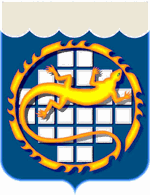 Муниципальное бюджетное общеобразовательное учреждение «Лицей №23»(МБОУ «Лицей №23»)_________________________________________________________________________.Озёрск Челябинской области; ул.Блюхера 1-а, тел. 2-92-45; факс (351-30) 2-54-85E-mail: sch23-ozersk@mail.ru; сайт: www.лицей23.рфИНН7422023094 КПП 741301001 ОГРН 1027401185239 ОКПО 49116493ПОЛОЖЕНИЕ ОБ ЭКОЛОГИЧЕСКОЙ АКЦИИ «ЁЛКИ В ДЕЛО!»Экологическая акция «Елки в дело!» - это организация временных точек сбора ёлок на улицах города после новогодних праздников. Жители города получат возможность сдать новогоднюю елку для её последующей переработки и использования в качестве корма и подстилки для животных. На акции принимаются на утилизацию только натуральные ели, сосны, пихты (далее «новогодние ёлки»), очищенные от украшений.Мероприятие рассчитано на людей неравнодушных к теме сокращения количества отходов и включения их в ресурсный цикл. Переработка новогодних натуральных елок глубоко логична и оправдана как идея, ведь в результате не только снижается объем отходов, но и пожарная опасность на полигоне ТБО, а елки путем измельчения превращаются в полезную витаминную добавку необходимую для животных.Кроме того, мероприятие проводится в открытом доступном месте на виду у горожан, что способствует популяризации идеи переработки и формированию положительного экологического образа жизни в сознании жителей города.ЦЕЛЬ И ЗАДАЧИЦель: обеспечение возможности сдачи в переработку новогодних ёлок, для экологически сознательных озерчан.Задачи:Организовать точки сбора ёлок после новогодних праздников в местах удобных для жителей разных районов города;Проводить просветительскую работу среди населения о необходимости переработки елей;Организовать уборку территории и немедленный вывоз вторсырья на переработку после акции.ОРГАНИЗАТОРМБОУ «Лицей №23», ответственные лица Гаврилова Екатерина (тьютор)     8-908-0445123, волонтерский отряд «Помогаторы».РЕГЛАМЕНТ МЕРОПРИЯТИЯАкция проводится с 14 по 25 января 2022 года.ВРЕМЯ проведения: круглосуточноВывоз елок: с 20 по 27 января (по мере наполнения площадок)Измельчение елок: с 22 по 28 январяПУНКТЫ СБОРА ЕЛОК:За зданием ДК «Маяк» асфальтированная площадка около парковкиВо дворе дома Бажова 12  -  стадион за бывшей Школой №40По дороге на пляж Дальний – через дорогу  от  Иртяшской 7Перед зданием ТРК «Фестиваль» со стороны ул. Дзержинского.На углу парковки ТРЦ «Родной»Угол дома Карла Маркса 32,  у КТ «Октябрь»Около здания ДЭБЦ На парковке у ММПКХЗа зданием СЮТ по ул. ЕрмолаеваУСЛОВИЯ ПРИЕМА ЁЛОКНа акции принимаются только новогодние ёлки (ели, пихты, сосны) без украшений. Жители города приносят елки на пункты приема в удобное для себя время в период с 18:00 14 января по 22:00 25 января.ПОРЯДОК ПРОВЕДЕНИЯ АКЦИИ Установку площадок на пунктах сбора производят волонтеры МБОУ «Лицей №23». Деревянные поддоны для сооружения площадок предоставляет во временное пользование партнер акции ФГУП ПО «Маяк». Вывоз собранных елок с пунктов приема на территорию ДЭБЦ производит партнер акции ООО СК «УралРегионСтрой» с 20 по 27 января. На территории ДЭБЦ собранные ёлки измельчаются с использованием специализированной установки работниками под руководством Добрынина Николая Георгиевича.Впоследствии жмых от елок будет использован как витаминная добавка на корм животным в детском эколого-биологическом центре. Храниться жмых будет на территории ДЭБЦ. Все партнеры и организаторы акции действуют на безвозмездной основе.РЕЗУЛЬТАТ АКЦИИПовышение экологической грамотности жителей Озерска и вкупе с сокращением количества отходов и снижением пожарной опасности на полигоне ТБО является ожидаемым результатом проведения акции «Елки в дело!» в г. Озерске. В ходе акции пожароопасный мусор, захламляющий контейнерные площадки в городе превращается в полезный продукт – витаминную добавку для кормления животных в ДЭБЦ. Участие школьников в организации акции способствует формированию их активной гражданской позиции как горожан.Директор МБОУ «Лицей №23»                                             Е.А. ЛукьяноваОтветственное лицо, тьютор, заведующая предметной лабораторией биологии               Е.В. Гаврилова